Unit 3 Study Guide				Name:_______________________________________Chapters 3 & 4				Test Date:_____________________Block:__________Complete the chart below on the subatomic particles:Use Figure 2.1 to answer the following questions.How many protons does this atom have?How many electrons does this atom have?What is this atom’s mass number?What is this atom’s charge?What element does this atom represent?Use Figure 2.2 to answer the following questions.Which number represents the atomic number?Which number represents the atomic mass?The first letter in a nuclear symbol is always ______.How do you determine how many protons are in a given element?What is the formula for mass number?Complete the chart below: assume all neutral atomsComplete the chart below for the following charged atoms (ions).Rewrite the following isotopes in nuclear symbol notation.Iron-55Carbon-12What are the three steps in calculating the average atomic mass of an element? Calculate its average atomic mass.Complete the chart below.An element’s electron configuration is: 1s22s22p5How many electrons does the atom have?What element is this?How many electrons does it have in energy level 1?____Energy level 2 ?____Match the atomic models with the appropriate scientist/name.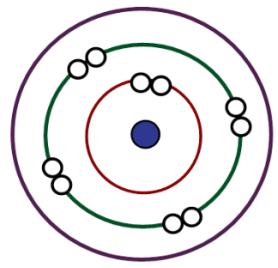 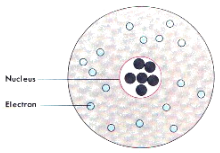 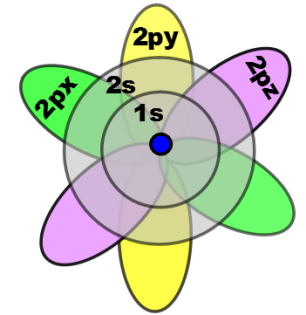 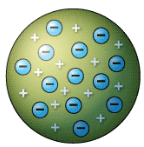 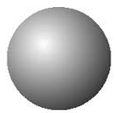 a._______________     b.________________   c.________________d._____________e.______________I. Bohr     II. Dalton		III. Quantum		IV. Rutherford	V. Thomson14. Put the atomic models above in correct chronological order in which they were developed.  How many atoms of carbon are in 2.42 moles of carbon?16. What is the mass, in grams, of 3.21 moles of strontium?17. How many atoms of aluminum are in 4.62 grams of aluminum?18. How many moles are in 5.86 x 1024 atoms of platinum?Review your warm-ups, notes, and quizzes. Remember your homework from the unit, scientist foldable, scientist Cornell notes, & warm- up notebook is all due on Test Day!!!chargerelativemasslocationimportanceprotonelectronneutron16S32.07Nuclear SymbolNameAtomic#Mass## Protons# Neutrons# Electronsa612b94c1011d3417e136Nuclear SymbolElement# Protons# ElectronsaNa+SodiumbF-FluorinecS2-d3028e810Symbol NotationMass of IsotopePercent Abundance49.9460442 amu4.31%51.9405075 amu83.76%52.9406494 amu9.55%53.9388804 amu2.38%HeIs it stable?Orbital DiagramHeIs it stable?Electron ConfigurationBIs it stable?Orbital DiagramBIs it stable?Electron ConfigurationArIs it stable?Orbital DiagramArIs it stable?Electron ConfigurationNiIs it stable?Orbital DiagramNiIs it stable?Electron Configuration